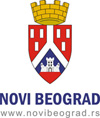 Р е п у б ли и к а  С р б и јаГРАДСКА ОПШТИНА НОВИ БЕОГРАДБулевар Михаила Пупина 167БеоградКОНКУРСНА ДОКУМЕНТАЦИЈА - ЈАВНА НАБАВКА ДОБАРА -ПРЕДМЕТ ЈАВНЕ НАБАВКЕ:ГРАЂЕВИНСКИ МАТЕРИЈАЛ СА УСЛУГОМ ПРЕВОЗА ЗА ИЗБЕГЛИЦЕ (отворени поступак јавне набавке)РОК ЗА ДОСТАВЉАЊЕ ПОНУДА:23.05.2016. године до 10:00 часоваДАТУМ ОТВАРАЊА ПОНУДА:23.05.2016. године у 11:00 часоваСАДРЖАЈОПШТИ ПОДАЦИ О ЈАВНОЈ НАБАВЦИТЕХНИЧКА СПЕЦИФИКАЦИЈА УСЛОВИ ЗА УЧЕШЋЕ У ПОСТУПКУ ЈАВНЕ НАБАВКЕ И УПУТСТВО КАКО СЕ ДОКАЗУЈЕ ИСПУЊЕНОСТ УСЛОВАУПУТСТВО ПОНУЂАЧИМА КАКО ДА САЧИНЕ ПОНУДУОБРАЗАЦ СТРУКТУРЕ ЦЕНЕОБРАЗАЦ ПОНУДЕ МОДЕЛ УГОВОРА ОБРАЗАЦ ТРОШКОВА ПРИПРЕМЕ ПОНУДЕОБРАЗАЦ ИЗЈАВЕ О НЕЗАВИСНОЈ  ПОНУДИ У ПОСТУПКУОБРАЗАЦ ИЗЈАВЕ ДА ЈЕ ПОНУЂАЧ ПОШТОВАО ОБАВЕЗЕ  КОЈЕ ПРОИЗИЛАЗЕ ИЗ ВАЖЕЋИХ ПРОПИСАПП ОБРАЗАЦОПШТИ ПОДАЦИ О ЈАВНОЈ НАБАВЦИПОДАЦИ О НАРУЧИОЦУНазив: Градска општина Нови Београд Адреса: Булевар Михаила Пупина бр. 167, БеоградЛице овлашћено за потписивање уговора: Александар Шапић, председник Градске општинеМатични број: 1 7 3 3 1 1 3 2 Порески идентификациони број: 1 0 1 6 6 6 8 5 1 Интернет страница: www.novibeograd.rs  ПОДАЦИ О ПРЕДМЕТУ ЈАВНЕ НАБАВКЕПредмет јавне набавке: набавка добра - грађевински материјал са услугом превоза за помоћ избеглицама Врста поступка јавне набавке: Отворени поступак јавне набавке Циљ поступка: Закључење уговора о јавној набавциНазив из општег речника набавке: грађевински материјалОзнака из општег речника набавке: 44110000; Број предмета јавне набавке: VII-404-1/2016-19     Процењена вредност јавне набавке: 260.000,00 динара без ПДВКОНТАКТЛице: Ведрана ТодоровићСлужба: Одсек за послове јавних набавки, Одељење за буџет и финансијеТелефон: 011/311-811Еmail: javnenabavke@novibeograd.rs ТЕХНИЧКА СПЕЦИФИКАЦИЈАУ _______________, 							 Одговорно лице понуђачадана _______________                                                             _____________________________III УСЛОВИ ЗА УЧЕШЋЕ У ПОСТУПКУ ЈАВНЕ НАБАВКЕ И УПУТСТВО КАКО СЕ ДОКАЗУЈЕ ИСПУЊЕНОСТ УСЛОВАОБАВЕЗНИ УСЛОВИ ПРОПИСАНИ ЧЛАНОМ 75. ЗАКОНА О ЈАВНИМ НАБАВКАМА Право на учешће у поступку јавне набавке има понуђач ако испуњава обавезне услове из члана 75. Закона о јавним набавкама: Да је регистрован код надлежног органа, односно уписан у одговарајући регистар.Члан 75. став 1. Тачка 1. Закона о јавним набавкама		Доказ: Извод из регистра Агенције за привредне регистре, односно извод из одговарајућег регистра	2)  Да он и његов законски заступник није осуђиван за неко од кривичних дела као члан организоване криминалне групе, да није осуђиван за кривична дела против привреде, кривична дела против животне средине, кривично дело примања или давања мита, кривично дело преваре. Члан 75. став 1. тачка 2. Закона о јавним набавкама.		Доказ: Извод из казнене евиденције, односно уверење надлежног суда и надлежне полицијске управе МУП-а; извод из казнене евиденције Посебног одељења за организовани криминал Вишег суда у Београду (докази који се прилажу не могу бити старији од 2 месеца од дана отварања понуда).3) Да је измирио доспеле порезе, доприносе и друге јавне дажбине у складу са прописима Републике Србије или стране државе када има седиште на њеној територији. Члан 75. став 1. тачка 4. Закона о јавним набавкама.                 Доказ: Уверење Пореске управе Министарства финансија да је измирио доспеле порезе и доприносе и уверење Пореске управе јединице локалне самоуправе да је измирио обавезе по основу изворних локалних јавних прихода или потврда надлежног органа да се понуђач налази у поступку приватизације (докази који се прилажу не могу бити старији од 2 месеца од дана отварања понуда).4)  Да има важећу дозволу надлежног органа за обављање делатности која је предмет јавне набавке, ако је таква дозвола предвиђена посебним прописом. Члан 75. став 1. тачка 5. Закона о јавним набавкама.     	     У поступку предметне набавке дозвола надлежног органа за обављање делатности није предвиђена посебним прописом.                          5) Понуђач је дужан да при састављању понуде изричито наведе да је поштовао обавезе које произлазе из важећих прописа о заштити на раду, запошљавању и условима рада, заштити животне средине, као и да нема забрану обављања делатности која је на снази у време подношења понуде (чл. 75. став 2. Закона).                        Доказ: Понуђач је дужан да у склопу своје понуде достави наведену изјаву која се налази под тачком 9. Конкурсне документације.ДАТНИ УСЛОВИ ПРОПИСАНИ ЧЛАНОМ 76. ЗАКОНА О ЈАВНИМ НАБАВКАМАНаручилац у овом предмету јавне набавке тражи да Понуђач у погледу доказа примерених предмету уговора, испуни следеће услове:Наручилац у овом предмету јавне набавке тражи да Понуђач у погледу техничког капацитета испуни следеће услове,тј. да поседује:Камион за превоз робе носивости минимум 2tДокази:Копија саобраћајне дозволе за камион и књиговодствена картица на којој је књижено возило (оверена печатом фирме) или уговор о закупу/лизингу.Додатне услове из тачке 1) мора да испуни сваки понуђач;Додатне услове из тачке 1) понуђачи из групе понуђача испуњавају заједно;НАЧИН ДОСТАВЉАЊА ДОКАЗА Достављање доказа за подизвођаче:За подизвођаче, доказе о испуњености обавезних услова из  члана 75. Закона о јавним набавкама, прилаже понуђач. Ово се односи и на додатне услове које Наручилац тражи у предмету ове јавне набавке од подизвођача.Достављање доказа за понуђаче из групе понуђача:Доказе за све понуђаче из групе понуђача доставља члан групе који Споразумом буде одређен за носиоца посла, односно који ће поднети понуду и који ће заступати групу понуђача пред Наручиоцем.Понуђач уз понуду може прилажити доказе о испуњености услова у неовереним копијама. Наручилац ће пре доношења одлуке о додели уговора захтевати од понуђача чија је понуда, на основу извештаја Комисије за јавне набавке, оцењена као најповољнија, да достави нa увид оригинал или оверену фотокопију свих или појединих доказа у примереном року од 5 (пет) дана. Ако Понуђач не достави доказе у наведеном року, Наручилац ће његову понуду одбитикао неприхватљиву.Уколико је доказ о испуњености услова у електронском документу, Понуђач доставља копију електронског документа у писаном облику, у складу са законом којим се уређује електронски документ.Ако Понуђач има седиште у другој држави, Наручилац може да провери да ли су документи којима Понуђач доказује испуњнеост услова издати од стране надлежних органа те државе. Ако понуђач није могао да прибави тражена документа у року за подношење понуда, због тога што она до тренутка подношења понуда нису могла бити издата по прописима државе у којој Понуђач има седиште, и уколико уз понуду приложи одговарајући доказ за то, Наручилац ће дозволити Понуђачу да накнадно достави тражена документа у примереном року. Ако се у држави у којој понуђач има седиште не издају документа из члана 77. Закона о јавним набавкама, Понуђач може уместо доказа, приложити своју писану изјаву, дату под крививичном одговорношћу, оверену пред судским или управним органом, јавним бележником или другим надлежним органом те државе.Понуђач, односно добављач (понуђач са којим је закључен уговор) дужан је да без одлагања писмено обавести Наручиоца о било каквој промени у вези са испуњености услова из поступка предметне јавне набавке који наступе до доношења одлуке, односно до закључивања уговора, односно током важења уговора о јавној набавци и да је документује на прописани начин .ОБАВЕЗЕ ПОНУЂАЧА КОЈЕ ПРОИЗИЛАЗЕ ИЗ ВАЖЕЋИХ ПРОПИСА О ЗАШТИТИ НА РАДУ, ЗАПОШЉАВАЊУ, УСЛОВИМА РАДА, ЗАШТИТИ ЖИВОТНЕ СРЕДИНЕ И ПРАВА ИНТЕЛЕКТУАЛНЕ СВОЈИНЕПонуђач доказује да примењује и поштује обавезе које произилазе из важећих прописа о заштити на раду, запошљавању, условима рада, заштити животне средине и права интелектуалне својине:Достављањем ОБРАСЦА ИЗЈАВЕ ДА ЈЕ ПОНУЂАЧ ПОШТОВАО ОБАВЕЗЕ КОЈЕ ПРОИЗИЛАЗЕ ИЗ ВАЖЕЋИХ ПРОПИСА (Образац X.) или Сачињавањем изјаве у којој се изричито наводи: а) да су поштовали обавезе које произилазе из важећих прописа о заштити на раду, запошљавању и условима рада и заштити животне средине; б) да понуђач гарантује да је ималац права интелектуалне својине (уколико је то случај).Напомена: Уколико понуду подноси група понуђача Изјава мора бити потписана од стране овлашћеног лица сваког понуђача из групе понуђача и оверена печатом.IV. УПУТСТВО ПОНУЂАЧИМА КАКО ДА САЧИНЕ ПОНУДУЈЕЗИК У ПОСТУПКУПонуда, као и сва документација која се односи на понуду, мора бити састављена на српском језику.ОБАВЕЗНА САДРЖИНА ПОНУДЕПонуђачи достављају понуде у складу са конкурсном документацијом и захтеваним условима Наручиоца:ОБРАЗАЦ ТЕХНИЧКА СПЕЦИФИКАЦИЈА (попуњен, потписан и оверен печатом)ОБРАЗАЦ ПОНУДЕ (попуњен, потписан и оверен печатом) ОБРАЗАЦ СТРУКТУРЕ ЦЕНА (попуњен, потписан и оверен печатом)МОДЕЛ УГОВОРА (попуњен, потписан и оверен печатом) ОБРАЗАЦ ИЗЈАВЕ О НЕЗАВИСНОЈ ПОНУДИ (попуњен, потписан и оверен печатом) Понуђачи су дужни да попуне ОБРАЗАЦ ИЗЈАВЕ ДА ЈЕ ПОНУЂАЧ ПОШТОВАО ОБАВЕЗЕ КОЈЕ ПРОИЗИЛАЗЕ ИЗ ВАЖЕЋИХ ПРОПИСА (попуњен, потписан и оверен печатом), или да сачине и приложе Изјаву у којој изричито наводе: а) да су поштовали обавезе које произилазе из важећих прописа о заштити на раду,  запошљавању и условима рада и заштити животне срединеб) да понуђач гарантује да је ималац права интелектуалне својине (уколико је то случај)Накнаду за коришћење патента, као и одговорност за повреду заштићених права интелектуалне својине трећих лица сноси понуђач.СПОРАЗУМ О ЗАЈЕДНИЧКОМ ИЗВРШЕЊУ ЈАВНЕ НАБАВКЕ (достављају само понуђачи који подносе заједничку понуду)НАПОМЕНА: ОБРАЗАЦ ТРОШКОВА ПРИПРЕМЕ ПОНУДЕ не представља обавезну садржину понуде, а понуђач може као саставни део понуде да достави попуњен, потписан од стране овлашћеног лица понуђача и печатом оверен. ИЗРАДА ПОНУДЕПонуда се попуњава читко и неизбрисивим мастилом. Понуде морају бити у целини припремљене у складу са Законом о јавним набавкама („Службени гласник РС”, број 124/12, 14/15 и 68/15), позивом за подношење понуда и конкурсном документацијом. Понуђач доставља понуду у писаном облику. Понуда се подноси на обрасцима садржаним у конкурсној документацији. Обрасце дате у конкурсној документацији, односно податке који морају да буду њихов саставни део, понуђачи попуњавају читко, а овлашћено лице понуђача исте потписује и оверава печатом. Потписивањем понуде Понуђач се изјашњава да је у потпуности разумео и прихватио све услове из конкурсне документације. Евентуалне грешке настале приликом попуњавања образаца из конкурсне документације и исправљене коректором или рукописом, морају се оверити печатом и потписом одговорног лица.НАЧИН И РОК ДОСТАВЕ ПОНУДАПонуђач подноси понуду у затвореној коверти или кутији, затворену на начин да се приликом отварања понуда може са сигурношћу утврдити да се први пут отвара, непосредно предавањем на шалтер број 4 наручиоца, или поштом на адресу наручиоца: Градска општина Нови Београд, Булевар Михаила Пупина 167, Београд, са назнаком: „Понуда за јавну набавку број VII-404-1/2016-19: Грађевински материјал са услугом превоза за помоћ избеглицама – НЕ ОТВАРАЈ!”Такође, обавезно је навести назив и адресу Понуђача, особу за контакт и број телефона и email за контакт.Понуда се сматра благовременом ако је наручилац исту примио до понедељка, 23.05.2016. године до 10:00 часова.Неблаговременом понудом ће се сматрати она понуда коју је Наручилац примио након истека рока за подношење понуда. Неблаговремене понуде службеник за јавне набавке Наручиоца ће, по окончању поступка отварања понуда, вратити неотворене понуђачу са назнаком да су поднете неблаговремено.ОТВАРАЊЕ ПОНУДАОтварање понуда ће се обавити јавно, по истеку рока за подношење понуда, дана 23.05.2016. године у 11:00 часова, на адреси наручиоца: Градска општина Нови Београд, Булевар Михајла Пупина 167, Београд, сала 3.Отварање понуда је јавно и може присуствовати свако заинтересовано лице. У поступку отварања понуда активно могу учествовати само овлашћени представници понуђача. Представник понуђача дужан је да достави уредно оверено овлашћење (потписано и оверено печатом) за учествовање у отварању понуда.ИЗМЕНА, ДОПУНА И ОПОЗИВ ПОНУДЕУ складу са чланом 87. став 6. Закона о јавним набавкама, Понуђач може да у року за подношење понуде да измени, допуни или опозове своју понуду. Измена, допуна или повлачење понуде је пуноважно ако Наручилац прими допуну понуде, измењену понуду или обавештење о опозиву понуде пре истека рока за подношење понуда. Измена, допуна или опозив понуде се врши на начин одређен за подношење понуде, непосредно на шалтеру бр. 4 Наручиоца, или путем поште на адресу Наручиоца: Градска општина Нови Београд, Булевар Михајла Пупина 167, Београд, са назнаком: „ИЗМЕНА или ДОПУНА или ПОВЛАЧЕЊЕ ПОНУДЕ за јавну набавку број VII-404-1/2016-19: Грађевински материјал са услугом превоза за помоћ избеглицама – НЕ ОТВАРАЈ!”. Понуда се не може допунити, изменити или опозвати након истека рока за подношење понуда. ОБЈАШЊЕЊА КОНКУРСНЕ ДОКУМЕНТАЦИЈЕ Све додатне информације или појашњења у вези са припремањем понуде, заинтересована лица могу тражити у писаном облику и то најкасније 5 (пет) дана пре истека рока за подношење понуда. Питања је потребно упутити на адресу Наручиоца: Градска општина Нови Београд, Булевар Михајла Пупина 167, Београд, са назнаком: „Одсек за послове јавних набавки, за јавну набавку број VII-404-1/2016-19”, или послати факсом на број 011/311-4523 или електронском поштом на адресу javnenabavke@novibeograd.rs. Сва комуникација у поступку јавне набавке врши се писаним путем на начин одређен чланом 20. Закона о јавним набавкама.Наручилац ће у року од 3 (три) дана од дана пријема захтева за додатним информацијама или појашњењима конкурсне документације, одговор објавити на Порталу јавних набавки и на својој интернет страници. Додатне информације или појашњења упућују се са напоменом: „Захтев за додатним информацијама или појашњењима конкурсне документације, за јавну набавку број VII-404-1/2016-19”. Ако наручилац измени или допуни конкурсну документацију 8 или мање дана пре истека рока за подношење понуда, дужан је да продужи рок за подношење понуда и објави обавештење о продужењу рока за подношење понуда.По истеку рока предвиђеног за подношење понуда наручилац не може да мења нити да допуњује конкурсну документацију.Тражење додатних информација и појашњења телефоном, у вези са конкурсном документацијом и припремом понуде, није дозвољено. ИЗМЕНА И ДОПУНА КОНКУРСНЕ ДОКУМЕНТАЦИЈЕ У било ком моменту, пре крајњег рока за подношење понуда, Наручилац може, било на сопствену иницијативу или као одговор на питање тражен од стране заинтересованог лица, да измени или допуни конкурсну документацију. Тако формулисане измене или допуне ће бити објављене на Порталу јавних набавки и на интернет страници Наручиоца.Наручилац ће, уколико наступе услови из члана 63. став 5. Закона о јавним набавкама, продужити рок за подношење понуда и објавити обавештење о продужењу рока за подношење понуда на Порталу јавних набавки и на интернет страници Наручиоца. У случају продужења рока за отварање понуда, сва права и обавезе Наручиоца и понуђача које су подлегале претходном крајњем року за подношење понуда, подлегаће и продуженом крајњем року за подношење понуда.Препорука Наручиоца је да се редовно проверава интернет страница Наручиоца како би Понуђач био упознат са свим евентуалним изменама и допунама конкурсне документације.ЦЕНА Понуђач је дужан да у обрасцу понуде наведе укупну цену (збир цена по јединици мере) у динарима без ПДВ-а и са ПДВ-ом. У обрасцу структуре цене, понуђач је дужан да наведе цене у динарима по свим траженим позицијама. Укупна понуђена цена (збир цена по јединици мере) у динарима без ПДВ-а и са ПДВ-ом исказана у обрасцу понуде, мора бити иста као укупна понуђена цена (збир цена по јединици мере) у динарима без ПДВ-а и са ПДВ-ом исказана у реакпитулацији Обрасца понуде. У понуђену цену понуђач мора укључити све зависне трошкове. Понуђене јединичне цене су фиксне и не могу се мењати. Наручилац може да одбије понуду због неуобичајено ниске цене. Неуобичајено ниска цена у смислу Закона о јавним набавкама је понуђена цена која значајно одступа у односу на тржишно упоредиву цену и изазива сумњу у могућност извршења јавне набавке у складу са понуђеним условима. Ако Наручилац оцени да понуда садржи неуобичајено ниску цену, захтеваће од понуђача детаљно образложење свих њених саставних делова које сматра меродавним, у свему према члану 92. Закона о јавним набавкама. НАЧИН ПЛАЋАЊААвансно плаћање није дозвољено.Уговорена вредност добара биће исплаћена добављачу у року до 10 (десет) дана од дана пријема добара без рекламације и испостављања фактуре. Добављач доставља фактуре наручиоцу путем поште или предајом на шалтеру 4 у згради Градске општине Нови Београд, Булевар Михајла Пупина 167, Београд, са обавезном назнаком „ЈН VII-404-1/2016-19“. СРЕДСТВА ФИНАНСИЈСКОГ  ОБЕЗБЕЂЕЊАПонуђач чија понуда буде оцењена као најповољнија дужан је да у моменту потписивања уговора достави наручиоцу: Бланко соло меницу регистровану у Регистру Народне банке Србије, потписану од стране лица овлашћеног за заступање понуђача, са печатом понуђача уз коју се доставља једнократно менично овлашћење да се меница може попунити у износу од 10% од динарске вредности уговора (без ПДВ), за добро и квалитетно испуњење уговорне обавезе.Понуђач је у случају да његова понуда буде изабрана као најповољнија, дужан да уз одговарајућу меницу достави и: Менично овлашћење прописно сачињено, потписано и оверено овлашћење наручиоцу за попуњавање и подношење одговарајуће менице надлежној банци у циљу наплате; Фотокопију Картона депонованих потписаФотокопију извода из Регистра привредних друштава - Агенције за привредне регистреФотокопију ОП обрасца (обрасца са навођењем лица овлашћених за заступање понуђача)Фотокопију Захтева за регистрацију менице, овереног од стране пословне банке, као доказ да је меница регистрована у Регистру Народне банке СрбијеНаручилац ће уновчити меницу за добро извршење уговорне обавезе у случају да изабрани понуђач не извршава уговорене обавезе на начин предвиђен Уговором. Меница као гаранција за добро извршење посла траје 10 (десет) дана дуже од истека рока за коначно извршење уговора.ГАРАНЦИЈАДобро које се испоручује мора бити фабрички ново, у оригиналном паковању и испоручено  на адресу крајњег Корисника о трошку Испоручиоца.Сва добра која се испоручују морају имати декларацију и гаранцију произвођача која мора бити оверена печатом Испоручиоца добра са уписаним датумом испоруке.ПЕРИОД  ЗА КОЈИ СЕ ЗАКЉУЧУЈЕ УГОВОР Уговор се закључује на одређено време тј. на период до реализације испоруке набављеног добра – грађевинског материјала с услугом превоза  до крајњег Корисника.  РОК ИСПОРУКЕ ДОБАРАРок за испоруку добара не може бити дужи од 7 дана од дана закључења уговора.ВАЖНОСТ ПОНУДЕ Понуђач је дужан да у обрасцу понуде наведе рок важења понуде. Понуда мора да важи најмање 30 дана од дана отварања понуда. У случају да понуђач наведе краћи рок важења понуде, таква понуда ће бити одбијена. У случају да понуђач непрецизно одреди рок важења понуде (нпр: око, оквирно, од-до и сл.), иста ће се сматрати неприхватљивом. ТРОШКОВИ ПРИПРЕМАЊА ПОНУДЕ Понуђач може да у оквиру понуде достави укупан износ и структуру трошкова припремања понуде.Трошкове припремања и подношења понуде сноси искључиво Понуђач и не може тражити од Наручиоца накнаду трошкова. У случају обуставе поступка јавне набавке из разлога који су на страни Наручиоца, Наручилац ће понуђачу надокнадити трошкове прибављања средства обезбеђења, под условом да је Понуђач тражио надокнаду тих трошкова у својој понуди. ПОДНОШЕЊЕ ПОНУДЕ СА ПОДИЗВОЂАЧЕМ Понуђач може да поднесе само једну понуду.Понуђач који је самостално поднео понуду, не може истовремено да учествује у заједничкој понуди или као подизвођач, нити исто лице може учествовати у више заједничких понуда. Наручилац је дужан да одбије све понуде које су поднете супротно забрани из чл. 87. ст. 4 Закона о јавним набавкама.Понуђач је дужан да за подизвођача достави доказе о испуњености обавезних услова из члана 75. став 1. тачка 1- 4. Закона о јавним набавкама, а доказ о испуњености услова из чл. 75. ст. 1. тачка 5. Закона о јавним набавкама за део набавке који ће извршити преко подизвођача.Понуђач је дужан да у Обрасцу понуде наведе да ли ће извршење предметне набавке, делимично поверити подизвођачу и дужан је да у Обрасцу понуде наведе све тражене податке за подизвођача, као и проценат укупне вредности набавке који ће поверити подизвођачу, а који не може бити већи од 50% и део предмета набавке који ће извршити преко подизвођача. Уколико уговор између Наручиоца и понуђача буде закључен, тај подизвођач ће бити наведен у уговору. Све остале обрасце у понуди и уговор са Наручиоцем, без обзира на број подизвођача, попуњава, печатом оверава и потписује понуђач. Понуђач у потпуности одговара за извршење уговореног посла наручиоцу, без обзира на број подизвођача. Понуђач је дужан да Наручиоцу, на његов захтев, омогући приступ код подизвођача ради утврђивања испуњености условаПОДНОШЕЊЕ ЗАЈЕДНИЧКЕ ПОНУДЕ Понуду може поднети и група понуђача. Понуђач које је поднео понуду самостално не може истовремено учествовати у заједничкој понуди, нити исто лице може учествовати у више заједничких понуда. Уколико понуду подноси група понуђача, у Обрасцу понуде потребно је навести све учеснике у заједничкој понуди. Сваки учесник у заједничкој понуди мора испуњавати услове из члана 75. став 1. тачкe 1-4. Закона о јавним набавкама.У складу са чланом 81. став 4. Закона о јавним набавкама, саставни део заједничке понуде је споразум којим се понуђачи из групе међусобно и према Наручиоцу, обавезују на извршење јавне набавке. Споразум о заједничком извршењу обавезно садржи податке о: члану групе који ће бити носилац посла, односно који ће поднети понуду и који ће заступати групу понуђача пред наручиоцемопис послова сваког од понуђача из групе понуђача у извршењу уговораПонуђачи који подносе заједничку понуду одговарају неограничено солидарно према Наручиоцу. 19. ПОДНОШЕЊЕ ПОНУДЕ ОД СТРАНЕ ЗАДРУГЕ Задруга може поднети понуду самостално, у своје име, а за рачун задругара или заједничку понуду у име задругара. Ако задруга подноси понуду у своје име за обавезе из поступка јавне набавке и уговора о јавној набавци одговара задруга и задругари у складу са Законом. Ако задруга подноси заједничку понуду у име задругара за обавезе из поступка јавне набавке и уговора о јавној набавци неограничено солидарно одговарају задругари.20. ПОНУДА СА ВАРИЈАНТАМА Подношење понуде са варијантама није дозвољено. 21. КРИТЕРИЈУМ ЗА ОЦЕНУ ПОНУДА Наручилац ће донети одлуку о додели уговора након што спроведе оцењивање понуда применом критеријума НАЈНИЖА ПОНУЂЕНА ЦЕНА, уколико су испуњени сви услови наведени у Конкурсној документацији.22. КРИТЕРИЈУМ НА ОСНОВУ КОГА ЋЕ НАРУЧИЛАЦ ИЗВРШИТИ ДОДЕЛУ УГОВОРА У СИТУАЦИЈИ КАДА ПОСТОЈЕ ДВЕ ИЛИ ВИШЕ ПОНУДА СА ИСТОМ ПОНУЋЕНОМ ЦЕНОМКритеријум на основу кога ће наручилац извршити доделу уговора у ситуацији када постоје две или више понуда са истом понућеном ценом јесте моменат предаје понуде Наручиоцу, тј. понуђач који први преда понуду Наручиоцу имаће предност у односу на остале понућаче.23. ПОНУДА ДОМАЋЕГ ПОНУЂАЧАУ складу са чланом 86. став 3. Закона о јавним набавкама, у случају примене критеријума најниже понуђене цене, а у ситуацији када постоје понуде домаћег и страног понуђача који пружају услуге или изводе радове, наручилац мора изабрати понуду домаћег понуђача под условом да његова понуђена цена није већа од 5% у односу на нaјнижу понуђену цену страног понуђача. 24. СТРУЧНА ОЦЕНА ПОНУДА Након спроведене стручне оцене понуда, биће вредноване само понуде које су предате благовремено и које у потпуности испуњавају све захтеве из конкурсне документације, тј. понуде које су одговарајуће и прихватљиве. Неодговарајуће понуде се неће даље разматрати, већ ће бити одбијене. Благовремена понуда је понуда која је примљена од стране наручиоца у року одређеном у позиву за подношење понудаОдговарајућа понуда је понуда која је благовремена и за коју је утврђено да потпуно испуњава све услове из техничке спецификацијеПрихватљива понуда је понуда која је благовремена, коју наручилац није одбио због битних недостатака, која је одговарајућа, која не ограничава нити условљава права наручиоца или обавезе понуђача и која не прелази износ процењене вредности јавне набавке.РАЗЛОЗИ ЗА ОДБИЈАЊЕ ПОНУДЕ Понуда ће бити одбијена: 1) уколико није благовремена2) уколико поседује битне недостатке3) уколико није одговарајућа4) уколико ограничава права наручиоца5) уколико условљава права наручиоца6) уколико ограничава обавезе понуђача7) уколико прелази процењену вредност јавне набавкеБИТНИ НЕДОСТАЦИ ПОНУДЕ СУ: 1) уколико понуђач не докаже да испуњава обавезне услове за учешће2) уколико понуђач не докаже да испуњава додатне услове за учешће3) уколико понуђач није доставио тражено средство обезбеђења4) уколико је понуђени рок важења понуде краћи од прописаног5) уколико понуда садржи неке друге недостатке због којих није могуће утврдити стварну садржину понуде или није могуће упоредити је са другим понудама25. ДОДАТНА ОБЈАШЊЕЊА, КОНТРОЛА И ДОПУШТЕНЕ ИСПРАВКЕ Наручилац може да захтева од Понуђача додатна објашњења која ће му помоћи при прегледу, вредновању и упоређивању понуда, а може да врши и контролу (увид) код Понуђача, односно његовог подизвођача. Захтев за објашњење и одговор на овај захтев биће у писаној форми и њиме се не смеју тражити, нудити или дозволити промене у понуди. Наручилац не може да захтева, дозволи или понуди промену елемената понуде који су од значаја за примену критеријума за доделу уговора, односно промену којом би се понуда која је неодговарајућа или неприхватљива учинила одговарајућом односно прихватљивом, осим ако другачије не произилази из природе поступка јавне набавке. Наручилац може, уз сагласност Понуђача, да изврши исправке рачунских грешака уочених приликом разматрања понуде по окончаном поступку отварања понуда.У случају разлике између јединичне и укупне цене, меродавна је јединична цена. Ако се Понуђач не сагласи са исправком рачунских грешака, Наручилац ће његову понуду одбити као неприхватљиву. 26. НЕГАТИВНЕ РЕФЕРЕНЦЕ Наручилац ће одбити понуду уколико поседује доказ да је понуђач у претходне три године у поступку јавне набавке: поступио супротно забрани из чл. 23. и 25.Закона о јавним набавкама учинио повреду конкуренциједоставио неистините податке у понуди или без оправданих разлога одбио да закључи уговор о јавној набавци, након што му је уговор додељенодбио да достави доказе и средства обезбеђења на шта се у понуди обавезао. Наручилац ће одбити понуду уколико поседује доказ у складу са чланом 82. став 3. Закона о јавним набавкама, који потврђује да понуђач није испуњавао своје обавезе по раније закљученим уговорима о јавним набавкама који су се односили на исти предмет набавке, за период од претходне три године. 27. ОБАВЕШТАВАЊЕ ПОНУЂАЧА О РЕЗУЛТАТИМА ПОСТУПКА Оквирни рок за доношење одлуке о додели уговора је 25 дана од дана отварања понуда. 28. ЗАКЉУЧЕЊЕ УГОВОРА Наручилац ће уговор о јавној набавци доставити понуђачу којем је уговор додељен у року од осам дана од дана протека рока за подношење захтева за заштиту права. из члана 149. Закона о јавним набавкама. У складу са чланом 112. став 2. тачка 5. Закона о јавним набавкама, уколико је поднета само једна понуда, наручилац може закључити уговор и пре истека рока за подношење захтева за заштиту права. У случају да понуђач којем је додељен уговор одбије да закључи уговор о јавној набавци, наручилац може да закључи уговор о набавци са првим следећим најповољнијим понуђачем.РАЗЛОЗИ ЗБОГ КОЈИХ СЕ МОЖЕ ОДУСТАТИ ОД ДОДЕЛЕ УГОВОРА: Наручилац задржава право да обустави поступак у складу са чланом 109. став 1. Закона о јавним набавкамаНаручилац може да обустави поступак јавне набавке у складу са чланом 109. став 2. Закона о јавним набавкама, из објективних и доказивих разлога који се нису могли предвидети у време покретања поступка и који онемогућавају да се започети поступак оконча, или услед којих је престала потреба наручиоца за предметном набавком због чега се неће понављати у току исте буџетске године, односно у наредних 6 (шест) месеци. 29. ЗАШТИТА ПРАВА ПОНУЂАЧА Подношење захтева за заштиту праваЗахтев за заштиту права може се поднети у току целог поступка јавне набавке, против сваке радње наручиоца. Захтев за заштиту права којим се оспорава врста поступка, садржина позива за подношење понуда, конкурсна документација сматра се благовременим у овом поступку ако је примљен од стране наручиоца најкасније 3 (три) дана пре истека рока за подношење понуда. Овај захтев за заштиту права има за последицу застој рока за подношење понуда.После доношења одлуке о додели уговора, као и одлуке о обустави поступка рок за подношење захтева за заштиту права је 10 дана од дана пријема одлуке о додели уговора односно о обустави поступка јавне набавке.Достављање захтева за заштиту праваЗахтев за заштиту права подноси се наручиоцу, а копија се истовремено доставља Републичкој комисији. Захтев за заштиту права доставља се непосредно, предајом на шалтеру 4 писарнице наручиоца који је дужан да да потврду подносиоцу захтева за заштиту права да је примио захтев за заштиту права.Захтев за заштиту права може се предати електронским путем и путем факса, а наручилац је дужан да потврди пријем о захтеву за заштиту права.Подносилац захтева за заштиту права дужан је да плати таксу у износу од 120.000,00 динара, уплатом на текући рачун 840-30678845-06, сврха уплате: „ЗЗП; ГРАДСКА ОПШТИНА НОВИ БЕОГРАД; VII-404-1/2016-19“, као позив на број навести број предмета VII-404-1/2016-19 корисник: Буџет Републике Србије, шифра плаћања: 153 или 253.За све што није посебно прецизирано овом конкурсном документацијом, важи Закон о јавним набавкама („Службени гласник РС”, број 124/12, 14/15 и 68/15).СТРУКТУРА ЦЕНЕСписак адреса крајњих корисника: Виноградска 43, Нови БеоградВиноградска 301 ђ, Нови БеоградСурчинска 27 в, Нови БеоградКлин нова 35, БатајницаУ _______________, дана _______________                                                                                                                                                                                        Одговорно лице понуђачаОБРАЗАЦ ПОНУДЕПонуда број __________ од __________ 2016. године за јавну набавку добра- Грађевински материјал са услугом превоза за помоћ избеглицама, VII-404-1/2016-19, којом се обавезујемо да квалитетно испоручимо добара која су предмет набавке, у складу са наведеним условима из конкурсне документације, поштујући све важеће прописе и стандарде, на следећи начин: а) самостално б) са подизвођачем в) као група понуђача А) Пословно име понуђача или скраћени назив из одговарајућег регистра: Адреса и седиште понуђача: Матични број: ПИБ: Овлашћено лице: Особа за контакт:Email:Број телефона: Телефакс: Број рачуна понуђача: Б) Навести податке о подизвођачима (уколико понуђач подноси понуду са подизвођачем/подизвођачима): 1. Пословно име подизвођача или скраћени назив из одговарајућег регистра: Адреса и седиште подизвођача: Матични број: ПИБ: Овлашћено лице: Број телефона:Email: Телефакс: Број рачуна подизвођача: Проценат укупне вредности јавне набавке који ће бити поверен подизвођачу износи _______%. Подизвођач ће предмет јавне набавке извршити у делу: _________________________________ Напомена: Проценат укупне вредности јавне набавке који понуђач поверава подизвођачу, не може бити већи од 50%, односно, ако понуђач поверава извршење јавне набавке већем броју подизвођача, проценат укупне вредности које понуђач поверава подизвођачима (збирно за све подизвођаче), не може бити већи од 50%.В) Навести податке осталих учесника у заједничкој понуди (уколико се подноси заједничка понуда): 1. Пословно име члана групе или скраћени назив из одговарајућег регистра: Адреса и седиште члана групе:  Матични број: ПИБ: Овлашћено лице: Број телефона:Email: Телефакс: Број рачуна члана групе: У _______________, дана _______________                                                                                           Одговорно лице понуђача                                                                                                                      ______________________МОДЕЛ УГОВОРА У  Г  О  В  О  Ро набавци и испоруци грађевинског материјала       са услугом превоза за помоћ избеглицамаЗакључен између:1. Градске општина Нови Београд, Булевар Михаила Пупина 167, Нови Београд, матични број: 17331132, ПИБ: 101666851, коју заступа председник Александар Шапић (у даљем тексту: Наручилац)  и2. _______________________________________, са седиштем у _______________, улица ________________________, ПИБ ________________, матични број _________________, текући рачун_________________________, код банке __________________________________, које заступа _______________________________, директор, (у даљем тексту Добављач)Напомена: Уговорну страну попуњава понуђач који подноси самосталну понуду, понуду са подизвођачем или члан групе који ће бити носилац посла или понуђач који ће у име групе понуђача потписати уговор.Опционо (понуђачи из групе понуђача или подизвођачи): ________________________________________________________________________________ ________________________________________________________________________________ ________________________________________________________________________________ (у случају подношења заједничке понуде, односно понуде са учешћем подизвођача, на горњим цртама морају бити наведени сви понуђачи из групе понуђача, односно сви подизвођачи) Члан 1.Наручилац и Добављач у складу са одлуком Градске општине Нови Београд, Булевар Михаила Пупина 167, број VII-404-1/2016-19 од 21.04.2016. године о покретању поступка јавне набавке добра – грађевински материјала с услугом превоза за помоћ избеглицама, закључују Уговор о набавци и испоруци грађевинског материјала  у свему према Понуди Понуђача бр. _________ од ________, која је саставни део овог Уговора.Члан 2.            Овим уговором регулишу се међусобна права и обавезе уговорних страна поводом набавке и испоруке грађевинског материјала, у свему према понуди Понуђача бр. _________ од ______________, а на основу спроведеног поступка јавне набавке добра – грађевинског материјала с услугом превоза  до крајњег корисника. у складу са Одлуком и у свему према Понуди  из члана 1. овог уговора. 	Крајњи корисник је избегло лице чијем породичном домаћинству се, на основу Уговора о сарадњи бр. Х-020-147 од 16.04.2016. године односно 9-9/57 од 17.04.2016. године који је Градска општина Нови Београд закључила са Комесаријатом за избеглице и миграције Републике Србије, обезбеђује помоћ у грађевинском материјалу за стварање и побољшање услова становања.Члан 3.   Укупна вредност набавке из члана 1. овог уговора са свим трошковима без обрачунатог ПДВ износи _________________ динара.Укупна вредност набавке из члана 1. овог уговора са свим трошковима са обрачунатим ПДВ износи _________________ динара.Уговорене јединичне цене су фиксне.Члан 4.    Добављач се обавезује да добро из члана 2. овог Уговора, испоручи крајњем Кориснику у року од _____  дана од дана закључења овог уговора.Уговорне стране констатују да се испорука добра врши на адресу крајњег корисника, а према спецификацијама које ће испоручиоцу добара бити уручене након потписивања уговора.	Уговорне стране сматрају да је испорука добара на адресу крајњег Корисника из спецификације извршена оног дана када је добро испоручено, без рекламације. Отпремница мора гласити на Градску општину Нови Београд и мора бити потписана од стране крајњег Корисника. Члан 5.Ако Добављач  добра не испоручи добро у року из члана 4. овог Уговора, Наручилац  ће оставити Испоручиоцу накнадни  рок од осам дана  за испуњење уговорене обавезе.Наручилац може раскинути уговор и без остављања накнадног рока ако из држања Испоручиоца добра произилази да Добављач неће извршити своју обавезу ни у накнадном року.Наручилац може у случају из става 2.  овог члана да активира и меницу као финансијско oбезбеђење за добро извршење посла.Члан 6.	Добро које се испоручује мора бити фабрички ново, у оригиналном паковању и испоручено  на адресу крајњег Корисника о трошку добављача.            Сва добра која се испоручују морају имати декларацију и гаранцију произвођача која мора бити оверена печатом добављача са уписаним датумом испоруке.	Добављач се обавезује да ће по извршеној испоруци одређене врсте и количине добра испоставити Наручиоцу фактуру и отпремницу, на основу стварно испоручених количина и врсте добара, по јединичној цени одређене врсте добра из Понуде понуђача број ____________, од ____________. године.Члан 7.	Квалитет добра које је предмет овог Уговора мора у потпуности одговарати :            - добрима која су понуђена и наведена у спецификацији добра и техничкој спецификацији  које су саставни део конкурсне документације;- важећим домаћим или међународним стандардима за ту врсту  добра;- декларацији о производу.	Наручилац је дужан да примљено добро заједно са крајњим Корисником прегледа  на уобичајени начин и дужан је да добављачу поднесе примедбу путем рекламације,  ако квалитет добра није у складу са захтевима Наручиоца који су наведени у предходном ставу овог члана,  у року од осам дана од дана пријема добра.          	Наручилац  може, у зависности од конкретног случаја да поднесе и рекламацију која није наведена у ставу 1.овог члана.Члан 8.		Рекламација из члана 7. овог Уговора се доставља у писаној форми препорученом поштом Испоручиоцу добра, а у истој се наводе примедбе на испоручену  робу и поднoси предлог за отклањање  недостатака.		Ако је рекламација основана, Добављач  је дужан да у року од 48 часова од момента  пријема рекламације у свему поступи по истој. 		Ако Добављач није у могућности да поступи по примедбама из става 1.овог члана, Наручилац ће вратити добро (на кога се односи рекламација) Испоручиоцу добра и умањити исплату по рачуну  који је дат за испоруку тог добра.		Наручилац има право и да тражи накнаду евентуалне штете.		У случају из става 3. овог члана Наручилац може да активира меницу као финансијско обезбеђење за добро извршење посла. Члан 9.	 Добављач одговара и за скривене недостатке испоручених  добара у року наведеном у гарантном листу произвођача почев од дана када је добро примљено од стране крајњег Корисника, о чему Наручилац  подноси рекламацију на исти начин као у члану 6. и 7. овог Уговора.                                                                   Члан 10.Наручилац има право да се позове на неки недостатак  и у случају кад не изврши своју обавезу да добро прегледа без одлагања или обавезу да у року од  осам дана обавести Испоручиоца о недостацима на добру, ако је тај недостатак био познат Испоручиоцу или му је могао бити познат.Члан 11.	После поднете три рекламације Наручилац може да раскине уговор и активира меницу  за добро извршење посла.	 Члан 12.Наручилац има право да тражи од Испоручиоца накнаду штете коју трпи на другим стварима,  а која је  последица недостатака на испорученим добрима, подношењем тужбе код надлежног суда.Члан 13.	Наручилац се обавезује да цену прецизирану у прихваћеној понуди: грађевински материјала с услугом превоза за помоћ избеглицама  у износу од ________________ динара без ПДВ-а, а у износу од __________________ динара са ПДВ-ом, исплати са роком доспећа  од ______________________ дана од момента пријема фактуре и отпремнице потписане од стране крајњег Корисника, уплатом на текући рачун добављача бр. ______________________________ , код банке _____________________________________, са позивом на број VII-404-1/2016-19. Добављач је дужан да фактуру достави Наручиоцу на адресу: Градска општина Нови Београд, Булевар Михаила Пупина 167, на шалтер 4 или поштом. Обавезна назнака на коверти гласи: „За Одсек јавних набавки, фактура у предмету број VII-404-1/2016-19“.Исплата по фактури се може вршити само ако Наручилац нема рекламацију на примљено добро.У случају да Наручилац поднесе рекламацију на примљено добро рок за плаћање почиње да тече тек од дана кад се рекламација отклони по одредбама овог уговора. Рекламација је отклоњена када је Наручилац у свом записнику констатовао да је  поступљено по рекламацији и о томе писмено обавестио добављача.Наручилац ће посебним решењем именовати лице које је задужено за праћење извршења овог Уговора.Члан 14.Добављач је дужан да у моменту закључења овог уговора достави Наручиоцу, као финансијско обезбеђење за добро извршење посла, једну бланко соло меницу неопозиву, безусловну, наплативу на први позив, односно без права приговора за добро извршење уговора, у висини од 10 % од уговорене вредности јавне набавке  (без ПДВ) што износи укупно ________________ динара, заједно са следећим документима:- прописно сачињено, потписано и оверено овлашћење Наручиоцу за попуњавање и подношење одговарајуће менице надлежној банци у циљу наплате (менично овлашћење); - фотокопију Картона депонованих потписа и извод из Регистра привредних друштава - Агенције за привредне регистре, којима се доказује да је лице које потписује бланко соло меницу и менично овлашћење, овлашћено за заступање Понуђача и да нема ограничења за исто; - фотокопију ОП обрасца (обрасца са навођењем лица овлашћених за заступање понуђача); - фотокопију захтева за регистрацију менице, овереног од стране пословне банке, као доказ да је меница регистрована у Регистру Народне банке Србије. Рок важења менице је 10 дана од дана престанка важења овог уговора. Наручилац ће уновчити меницу за добро извршење уговорене обавезе у случају да изабрани понуђач не извршава уговорене обавезе на начин опредвиђен уговором.Члан 15.Овај уговор се закључује на одређено време тј. на период до реализације испоруке набављеног добра – грађевинског материјала с услугом превоза до крајњег корисника.Средства за реализацију јавне набавке добра обезбеђена су по Уговору о сарадњи бр. бр X-020-147 од 16.04.2016. године односно 9-9/57 од 17.4.2016.године, који је Градска општина Нови Београд закључила са Комесаријатом за избеглице и миграције Републике Србије и налазе се издвојена на рачуну број 840-2194740-55 са називом Помоћ интерно расељеним лицима..Под даном закључења уговора са изабраним понуђачем у смислу става 1. овог члана подразумева се дан када обе уговорне стране потпишу и овере овај уговор.Члан 16.	Овај Уговор може бити раскинут сагласном вољом уговорних страна, али и неиспуњењем или неизвршавањем преузетих обавеза једне од уговорних страна, као и из других разлога који су наведени овим Уговором.	Отказни рок од 30 дана тече од дана када једна уговорна страна достави другој писмено обавештење о раскиду Уговора. Члан 17.	На све односе уговорних страна који могу настати поводом овог Уговора, а нису регулисани овим Уговором, примењиваће се одредбе Закона о облигационим односима.	Евентуалне спорове, уговорне стране ће решавати споразумно, у супротном надлежан је Привредни суд у Београду.Члан 18.	Све измене и допуне овог Уговора биће регулисане закључењем посебног Анекса. Члан 19.	Овај Уговор сачињен је у 6 (шест) истоветних примерака, од којих 2 (два) задржава Добављач, а 4 (четири) Наручилац.            Добављач                                                                            Наручилац   ______________________ 			          Градска општина Нови Београд                                                                                                                                                                                                                       ______________________                                             __________________________                                                                                                                                                                                                 Александар Шапић, председникУПУТСТВО:Модел уговора је потребно попунити, оверити печатом и потписати од стране одговорног лицаАко у јавној набавци учествују подизвођачи, у тачки 3. наводе се називи подизвођачаАко се у предмету јавне набавке даје заједничка понуда, уговор потписују сви учесници заједничке понуде, а у тачки 4. наводе се имена учесника  заједничке понудеМодел уговора се попуњава траженим подацима на празним цртама, потписује и оверава печатомОБРАЗАЦ ТРОШКОВА ПРИПРЕМЕ ПОНУДЕ У предмету јавне набавке добра - грађевински материјал са услугом превоза до крајњег корисника за помоћ избеглицама број VII-404-1/2016-19, прилажемо следећу структуру трошкова насталих приликом припреме понуде:Понуђач:(пун назив, адреса и матични број понуђача)Укупан износ трошкова за припрему понуде износи:_________________ са ПДВ-ом.У _______________, дана _______________                                                                                          Одговорно лице понуђача                                                                                                 _____________________ОБРАЗАЦ ИЗЈАВЕ О НЕЗАВИСНОЈ ПОНУДИ У складу са чл. 26. и 61. став 4. тачка 9. Закона о јавним набавкама („Службени гласник РС”, број 124/12, 14/15 и 68/15), у предмету jавне набавке добра- грађевински материјал са услугом превоза за помоћ избеглицама, број VII-404-1/2016-19, понуђач под пуном материјалном и кривичном одговорношћу изјављује да је своју понуду број _______________ од _______________ поднео независно без договора са другим понуђачима и заинтересованим лицима__________________________________________________________________________(пун назив, адреса, матични број и ПИБ понуђача)У _______________, дана _______________                                                                                           Одговорно лице понуђача                                                                                                 ______________________ОБРАЗАЦ ИЗЈАВЕ ДА ЈЕ ПОНУЂАЧ ПОШТОВАО ОБАВЕЗЕ КОЈЕ ПРОИЗИЛАЗЕ ИЗ ВАЖЕЋИХ ПРОПИСАУ складу са чл. 75. став 2. Закона о јавним набавкама („Службени гласник РС”, број 124/12, 14/15 и 68/15), а у предмету јавне набавке добра- грађевински материјал са услугом превоза за помоћ избеглицама број VII-404-1/2016-19.Понуђач:(пун назив, адреса и матични број понуђача)изјављује под пуном материјалном и кривичном одговорношћу да је поштовао обавезе које произилазе из важећих прописа о заштити на раду, запошљавању, условима рада и заштити животне средине и гарантује да је ималац права интелектуалне својине.У _______________, дана _______________                                                                                          Одговорно лице понуђача                                                                                                 ______________________ПП Образац.................................................Место за печат НаручиоцаНАРУЧИЛАЦ: ГРАДСКА ОПШТИНА НОВИ БЕОГРАД БУЛЕВАР МИХАИЛА ПУПИНА БРОЈ 167 11019 НОВИ БЕОГРАД„НЕ ОТВАРАЈ“Понуда за јавну набавку добра- грађевински материјал са услугом превоза за помоћ избеглицама број VII-404-1/2016-19ПОНУЂАЧ:..................................................................................................................................................................(Назив понуђача)..................................................................................................................................................................(Адреса понуђача)....................................................................................................................................................(Матични број и ПИБ)....................................................................................................................................................(Име и презиме особе за контакт, функција, телефоn и email)ПОДИЗВОЂАЧ:..................................................................................................................................................................СВИ ПОНУЂАЧИ ИЗ ГРУПЕ ПОНУЂАЧА:......................................................................................................................................................................................................................................................................................................................................................................................................................................................................................................М.П.Упутство:Понуђач лепи овај образац на лице коверте, место где се попуњава адреса. За подизвођаче и учеснике групе понуђача попуњавају се исти подаци као и за понуђаче. Ако у понуди нема подизвођача или ако понуду не подноси група ти делови образца се дијагонално прецртавају.ВРСТА    МАТЕРИЈАЛАЈЕД. МЕРЕКОЛИЧИНАГРАЂЕВИНСКИ МАТЕРИЈАЛГРАЂЕВИНСКИ МАТЕРИЈАЛГРАЂЕВИНСКИ МАТЕРИЈАЛПРЕГРАДНИ ГИТЕР БЛОК 25Х19Х12ком400ЦЕМЕНТ - ВРЕЋЕ   1/50 КГком50СТИРОДУР 2 цмm220ЛЕПАК ЗА СТИРОПОР1/25 Л; ( потрошња 7кг/м2 )  ком60ФАСАДНА БОЈА  "ЗОРКА" 1/25, БЕЛА ком14ПОДЛОГА ЗА ФАСАДНУ БОЈУ  "ЗОРКА"  1/25 КГ  ком2 ОСБ ПЛОЧЕ ( мин. дебљине  10мм;   димензије  2,5Х1,25мм)ком37КОНДОР 3ММ ,  1/10М2ролна2КАБЕЛ  PP/Y  3 X 1,5 (PGP)m200КАБЕЛ  PP/Y  3 X 2,5 (PGP)m150КАБЕЛ  PP/Y  5 X 2,5 (PGP)m100КАБЕЛ  PP/Y  5 X 6m10БУЖИР ø 10,m100БУЖИР ø 16,m100РАЗВОДНА ТАБЛА УГРАДНА, ЗА МОНТАЖУ ДО 36  АУТОМАТСКИХ ОСИГУРАЧА, ком1АУТОМАТСКИ ОСИГУРАЧИ 16 Аком15АУТОМАТСКИ ОСИГУРАЧИ 10 Аком5РАЗВОДНЕ КУТИЈЕ, УЗИДНЕком40ДОЗНЕ   ø 60ком50ТЕЛЕФОНСКИ КАБЛ, УЗИДНИ, ком100FID SKLOPKA 40А/0,5  SCHRACK, ТРОФАЗНАком1ШИНА ТРОФАЗНА ком1СИГУРОНОСНА УЛАЗНА МЕТАЛНА ВРАТА  -  ДЕСНАСИГУРОНОСНА УЛАЗНА МЕТАЛНА ВРАТА  -  ДЕСНАСИГУРОНОСНА УЛАЗНА МЕТАЛНА ВРАТА  -  ДЕСНА110 Х 210 ДЕСНАком1УЛАЗНА  ВРАТА, ПВЦ, ПЕТОКОМОРНА   -  ЛЕВА УЛАЗНА  ВРАТА, ПВЦ, ПЕТОКОМОРНА   -  ЛЕВА УЛАЗНА  ВРАТА, ПВЦ, ПЕТОКОМОРНА   -  ЛЕВА 100 X 205 ком1ЈЕДНОКРИЛНИ ПВЦ ПРОЗОРИ  ( ШИРИНА х ВИСИНА) - застакљени термопанстаклом 4+12+4mm; петокоморни профили у белој боји; окретно и нагибно отварање са механозмом; без ролетниЈЕДНОКРИЛНИ ПВЦ ПРОЗОРИ  ( ШИРИНА х ВИСИНА) - застакљени термопанстаклом 4+12+4mm; петокоморни профили у белој боји; окретно и нагибно отварање са механозмом; без ролетниЈЕДНОКРИЛНИ ПВЦ ПРОЗОРИ  ( ШИРИНА х ВИСИНА) - застакљени термопанстаклом 4+12+4mm; петокоморни профили у белој боји; окретно и нагибно отварање са механозмом; без ролетни100 Х 120 ДЕСНИ ком180х120 ЛЕВИком2ОПРЕМА ЗА КУПАТИЛА И ПЛОЧИЦЕОПРЕМА ЗА КУПАТИЛА И ПЛОЧИЦЕОПРЕМА ЗА КУПАТИЛА И ПЛОЧИЦЕСПОЉНЕ ПОДНЕ ПЛОЧИЦЕ m240ВРСТА    МАТЕРИЈАЛАЈЕД. МЕРЕКОЛ.Цена по јединици без ПДВЦена по јединици са ПДВУкупно без ПДВУкупно са ПДВр.бр.ГРАЂЕВИНСКИ МАТЕРИЈАЛГРАЂЕВИНСКИ МАТЕРИЈАЛГРАЂЕВИНСКИ МАТЕРИЈАЛ1.ПРЕГРАДНИ ГИТЕР БЛОК 25Х19Х12ком4002.ЦЕМЕНТ - ВРЕЋЕ   1/50 kgком503.СТИРОДУР 2 cmm2204.ЛЕПАК ЗА СТИРОПОР1/25 L; ( потрошња 7kg/m2 )  ком605.ФАСАДНА БОЈА  "ЗОРКА" 1/25, БЕЛА ком146.ПОДЛОГА ЗА ФАСАДНУ БОЈУ  "ЗОРКА"  1/25 kg  ком27. ОСБ ПЛОЧЕ ( мин. дебљине  10мм;   димензије  2,5Х1,25мм)ком378.КОНДОР 3ММ ,  1/10m2ролна29.КАБЕЛ  PP/Y  3 X 1,5 (PGP)m20010.КАБЕЛ  PP/Y  3 X 2,5 (PGP)m15011.КАБЕЛ  PP/Y  5 X 2,5 (PGP)m10012,КАБЕЛ  PP/Y  5 X 6m1013.14.БУЖИР ø 10,m10015.БУЖИР ø 16,m10016.РАЗВОДНА ТАБЛА УГРАДНА, ЗА МОНТАЖУ ДО 36  АУТОМАТСКИХ ОСИГУРАЧА, ком117.АУТОМАТСКИ ОСИГУРАЧИ 16 Аком1518.АУТОМАТСКИ ОСИГУРАЧИ 10 Аком519.РАЗВОДНЕ КУТИЈЕ, УЗИДНЕком4020.ДОЗНЕ   ø 60ком5021.ТЕЛЕФОНСКИ КАБЛ, УЗИДНИ, ком10022.FID SKLOPKA 40А/0,5  SCHRACK, ТРОФАЗНАком123.ШИНА ТРОФАЗНА ком1СИГУРОНОСНА УЛАЗНА МЕТАЛНА ВРАТА  -  ДЕСНАСИГУРОНОСНА УЛАЗНА МЕТАЛНА ВРАТА  -  ДЕСНАСИГУРОНОСНА УЛАЗНА МЕТАЛНА ВРАТА  -  ДЕСНАСИГУРОНОСНА УЛАЗНА МЕТАЛНА ВРАТА  -  ДЕСНАСИГУРОНОСНА УЛАЗНА МЕТАЛНА ВРАТА  -  ДЕСНАСИГУРОНОСНА УЛАЗНА МЕТАЛНА ВРАТА  -  ДЕСНАСИГУРОНОСНА УЛАЗНА МЕТАЛНА ВРАТА  -  ДЕСНА110 Х 210 ДЕСНАком1УЛАЗНА  ВРАТА, ПВЦ, ПЕТОКОМОРНА   -  ЛЕВА УЛАЗНА  ВРАТА, ПВЦ, ПЕТОКОМОРНА   -  ЛЕВА УЛАЗНА  ВРАТА, ПВЦ, ПЕТОКОМОРНА   -  ЛЕВА 100 X 205 ком1ЈЕДНОКРИЛНИ ПВЦ ПРОЗОРИ  ( ШИРИНА х ВИСИНА) - застакљени термопанстаклом 4+12+4mm; петокоморни профили у белој боји; окретно и нагибно отварање са механозмом; без ролетниЈЕДНОКРИЛНИ ПВЦ ПРОЗОРИ  ( ШИРИНА х ВИСИНА) - застакљени термопанстаклом 4+12+4mm; петокоморни профили у белој боји; окретно и нагибно отварање са механозмом; без ролетниЈЕДНОКРИЛНИ ПВЦ ПРОЗОРИ  ( ШИРИНА х ВИСИНА) - застакљени термопанстаклом 4+12+4mm; петокоморни профили у белој боји; окретно и нагибно отварање са механозмом; без ролетни100 Х 120 ДЕСНИ ком180х120 ЛЕВИком2ОПРЕМА ЗА КУПАТИЛА И ПЛОЧИЦЕОПРЕМА ЗА КУПАТИЛА И ПЛОЧИЦЕОПРЕМА ЗА КУПАТИЛА И ПЛОЧИЦЕСПОЉНЕ ПОДНЕ ПЛОЧИЦЕ m240УКУПНО Укупан износ понуде (из обрасца Структура цене)Без ПДВУкупан износ понуде (из обрасца Структура цене)Са ПДВНачин и услови плаћања:Начин и услови плаћања:Плаћање ће се вршити у року до 10 дана од дана пријема фактуре.Рок испоруке добара(не може бити дужи од  7 дана од дана закључења уговора.Прецизно навести број дана. Понуђач не употребљава речце „од“ и „до“, само наводи број дана)Рок испоруке добара(не може бити дужи од  7 дана од дана закључења уговора.Прецизно навести број дана. Понуђач не употребљава речце „од“ и „до“, само наводи број дана)Важење понуде (не може бити краће од 30 дана)Важење понуде (не може бити краће од 30 дана)Ред. бр.ВРСТА ТРОШКОВАИЗНОС (у динарима)УКУПНО:УКУПНО: